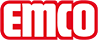 emco Bauemco PLAZA z rips vložkom 542 SRtip542 SRobremenitevextremno++nosilni profilstena iz močnega aluminija s protihrupno izolacijo na spodnji stanica. Višina (mm)42nastopna ploskevvgradni, odporni, vremensko vzdržen grobo vlaknati rips (Markenfaser) za še boljšo strganje umazanije.standarden razmik med profili ca. (mm)5 ,distančniki iz gumeavtomatski sistemi vratVrtljiva vrata so dobavljiva v 3 mm v skladu s standardom DIN EN 16005barvesvetlo siva št.220antracit št. 200rdeča št. 305rjava št.485peščena št. 430gorljivostNa željo dobavljiv vložek Rips s protipožarnimi lastnostmi, v svetlo sivi in antracitni barvi, v skladu s standardom EN 13501 razreda Cfl-s1(za doplačilo).povezavas plastiko ovito jekleno vrvicogarancija4 leta garancijeGarancijski pogoji so na voljo na spletni povezavi:Barvna obstojnost proti svetlobi ISO 105 BO2dobro 6Barvna obstojnost proti drgnjenju ISO 105 X12dobro 4Barvna obstojnost proti vodi ISO 105 E01dobro 5izmereŠirina predpražnika:.........................mm (dolžina palice)Globina palice:.........................mm (smer hoje)kontaktMEDI-A-NORM D.O.O. · CESTA V MESTNI LOG 28 · 1000 LJUBLJANA · Slovenija · Tel. (+386) 51 435 159 · info@emco.si · www.emco-bau.com